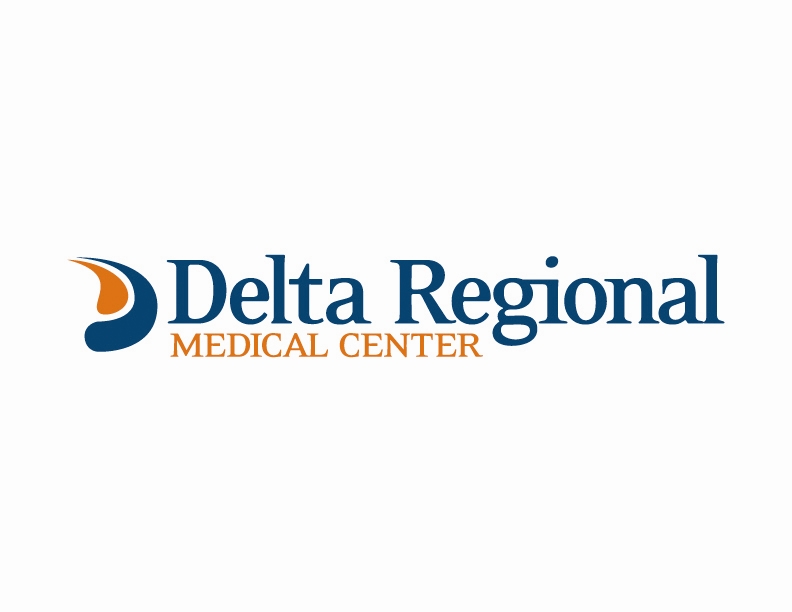 Delta Regional Medical Center is pleased to offer the following wellness benefits and immunizations at 100% coverage to all members covered under the medical plan. **You must receive services from a Regional Health Network provider in order for these services to be covered.  To find an in-network provider, visit http://www.deltaregional.com/Employee-Portal/Employee-Benefits/The-Regional-Health-Network.aspx.WELLNESS BENEFITBenefit is based on the following Age/Sex Parameters.  Services must be rendered by a Network Provider in that Provider’s clinical setting.Available to All Ages:Preventive Medicine Evaluation               	Hemoglobin, hematocrit or CBC                		UrinalysisImmunizations (see schedule under Medical Care Coverage, Immunizations)Ages 2 and up                	Blood Pressure                 	Glucose                 	Lipid Profile Females Ages 12 and older                	Breast exam                	Pap smear and pelvic examFemales Ages 18 and older                	MammogramStool for occult bloodFlexible sigmoidoscopy (once every five years) OR                	Colonoscopy (once every 10 years)Females Ages 50 and older                	Bone Density (once every three years as medically necessary)Males Ages 18 and up                	Prostate specific antigen with digital rectal exam               	Stool for occult blood                	Flexible sigmoidoscopy (once every five years) OR                	Colonoscopy (once every 10 years)IMMUNIZATIONSUnder the Wellness Benefits, Immunizations are covered as follows:AgeBirth - 2 YearsHepatitis B (Hep B)Diphtheria, Tetanus, Pertussis (DTap)Haemophilus influenza type b (Hib)Inactivated Polio (IPV)Measles, Mumps, Rubella (MMR)VaricellaPneumococcal (PCV)Hepatitis A (Hep A)Rotavirus (Birth – 9 months)Meningococcal3 - 11 YearsHep BDtaP/Tdap/Td boosterIPVMMRVaricellaPCVHep AHuman Papillomavirus (HPV) beginning at age 9Meningococcal12 - 17 yearsHepatitis BTdap/Td boosterMMRVaricellaPCV/PPVHep AHPVMeningococcal18 years and olderHep BDtaP/Tdap/Td boosterMMRVaricellaPPVHep AHPV before age 27Meningococcal (up to age 55)Shingles (age 50 and older)